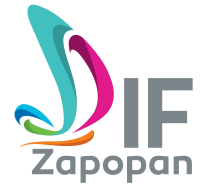 ADMINISTRACIÓN 2015-2018Durante los meses de Agosto a Octubre de año 2017, el Comité de Transparencia, no llevó a cabo sesión alguna, razón por la cual no se hace publicación al respecto.